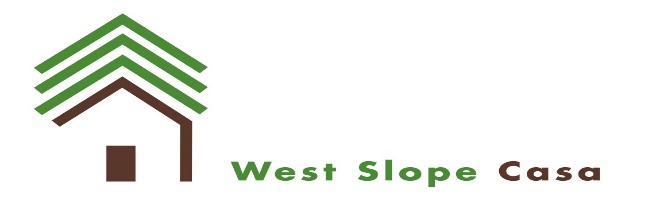 COVID Relief MSO Funding Request Agency InformationIs your Agency a Current WSC Contracted Provider (Yes or No): ______________If No, please verify that you meet the requirements as a treatment provider as outlined in the Funding Opportunity Announcement and attach required documentation, outlined below, with the request.  Attach your OBH treatment license(s) (if applicable)Attest to being a Medicaid-contracted provider, listing which Medicaid RAEs your agency is contracted with (if applicable)Attach CARR-certification (Oxford chartered, exempt) (if applicable)Funding RequestPlease check which category you are requesting funding for and answer the corresponding questions. Direct Expense Support for SUD Treatment and Recovery Support programsPopulation and geographic area (Counties) to be served by each program supported by these relief funds.Brief program description.Complete a capacity-based budget template for request.  Direct Expense requests do not need to show any off-setting revenue.Recovery Residency SupportAddresses of residences that will be supported.Brief program description.Anticipated number of participants receiving housing assistance and for how many months.Anticipated percentage of people served who will be able to maintain recovery while rent support is provided.Anticipated number of people served who will be able to attain employment and end financial support.Complete a capacity-based budget template for request.  Direct Expense, including recovery residency support requests, do not need to show any off-setting revenue.Program SustainabilityPopulation and geographic area (Counties) to be served by each program supported by these relief funds.Brief program description.Revenue and clients served for the requested program September 2019 through February 2020 in comparison to revenue and clients served March 2020 through June 2020.  Budget: please complete the capacity-based budget including off-setting revenue.   Agency Name:Agency Contact:Agency Contact Email:Total Amount Requested: